Μαζική Εισαγωγή Απουσιών – Σύντομος ΟδηγόςΣτο ΠΣ myschool έχουν υλοποιηθεί λειτουργικότητες εισαγωγής Απουσιών μαζικά για τους Μαθητές της Σχολικής σας Μονάδας. Οι λειτουργικότητες περιλαμβάνουν την εισαγωγή Απουσιών ανά Τμήμα και αντίστοιχα από λογιστικό φύλλο (αρχείο excel). Ανάλογα με τον Βαθμό Πρόσβασης που έχετε στο σύστημα, θα έχετε δικαίωμα να καταχωρήστε Απουσίες σε ένα ή περισσότερα Τμήματα της Σχολικής Μονάδας. Για παράδειγμα, ο Χρήστης που ενεργεί ως Υπεύθυνος Τμήματος έχει πρόσβαση στο Τμήμα το οποίο εποπτεύει (βλ. Οδηγό Λογαριασμών Διαβαθμισμένης Εισόδου για την περιγραφή των δικαιωμάτων του Υπεύθυνου Τμήματος), ενώ ο Χρήστης με Πλήρη Δικαιώματα (Δ/ντής Σχ. Μονάδας) έχει πρόσβαση σε όλα τα Τμήματα της Μονάδας.Εισαγωγή Απουσιών ανά ΤμήμαΗ Εισαγωγή Απουσιών ανά Τμήμα είναι μια απλή αλλά ισχυρή λειτουργία για την μαζική καταχώρηση Απουσιών για το σύνολο Μαθητών ενός Τμήματος.Για να χρησιμοποιήσετε τη λειτουργία, αρχικά μεταβαίνετε στην ομώνυμη επιλογή της Καρτέλας ΜΑΘΗΤΕΣ (ΜΑΘΗΤΕΣ > Απουσίες > Εισαγωγή Απουσιών ανά Τμήμα).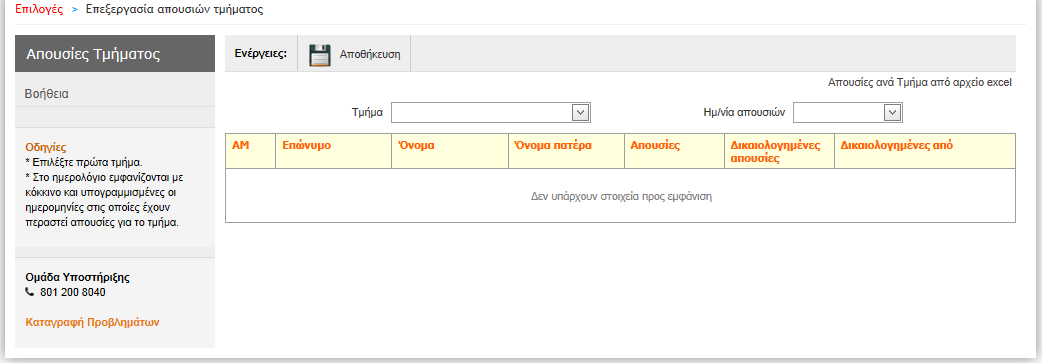 Αρχικά, ο πίνακας θα είναι κενός και για να εμφανιστούν οι Μαθητές θα πρέπει να επιλέξετε διαδοχικά:το Τμήμα, που επιθυμείτε να καταχωρήστε βαθμολογίεςτο Ημερομηνία ΑπουσιώνΕίναι σημαντικό να ακολουθήσετε τα παραπάνω βήματα, διαφορετικά δεν θα ενημερωθεί ο πίνακας με τους Μαθητές.Μόλις ολοκληρώσετε την παραπάνω διαδικασία, και εμφανιστούν οι Μαθητές, καταχωρείτε τις απουσίες τους και επιλέγετε Αποθήκευση για την ολοκλήρωση της διαδικασίας.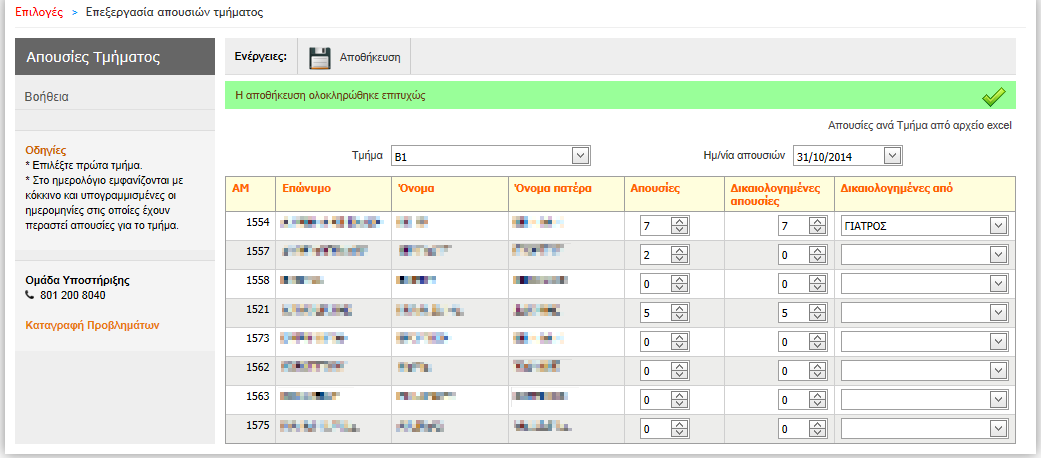 Στο πεδίο Ημερομηνία Απουσιών θα παρατηρήσετε συγκεκριμένες ημερομηνίες με κόκκινο χρώμα και υπογραμμισμένες. Αυτό υποδηλώνει ότι στη συγκεκριμένη ημερομηνία υπάρχει τουλάχιστον μία καταχώριση σε ένα Μαθητή.Είναι πιθανό ο Μαθητής να ανήκει σε περισσότερα από ένα Τμήματα και σε αυτές τις περιπτώσεις η καταχώριση των Απουσιών πρέπει να γίνει σε ένα από τα Τμήματα που είναι εγγεγραμμένος, συνήθως το Τμήμα Γενικής Παιδείας που ανήκει ο Μαθητής.Η ολοκλήρωση της διαδικασίας, απαιτεί τον ορισμό της ημερομηνίας που θα γίνει η καταχώριση των Απουσιών των Μαθητών, ωστόσο, το σύστημα επιτρέπει την συγκεντρωτική καταχώριση των Απουσιών των Μαθητών, για παράδειγμα στο τέλος κάθε μήνα ή πριν από τη λήξη της Βαθμολογικής Περιόδου.Εισαγωγή Απουσιών ανά Τμήμα από αρχείο excelΌπως η εισαγωγή Απουσιών ανά Τμήμα, έτσι και η εισαγωγή Απουσιών από αρχείο excel έχει στόχο την άμεση και εύκολη καταχώρηση Απουσιών στους Μαθητές της Σχ. Μονάδας. Η λειτουργικότητα απαιτεί ένα απλό αρχείο τύπου .xls ή .xlsx.Στο αρχείο θα πρέπει να εμφανίζονται τουλάχιστον τρείς (3) στήλες: ο Αρ. Μητρώου του Μαθητή, το Σύνολο Απουσιών και το Σύνολο Δικαιολογημένων Απουσιών (ενδεικτικό πρότυπο αρχείο θα βρείτε στο πάνω μέρος της σελίδας), τα υπόλοιπα πεδία συμπληρώνονται από τη φόρμα της σελίδας.Στη Μαζική Εισαγωγή Απουσιών από Αρχείο excel δεν μπορείτε να καταχωρίσετε τη Δικαιολόγηση των Απουσιών (πεδίο Δικαιολογημένες από Καρτέλας Μαθητή). Η λειτουργικότητα θα υποστηριχθεί πλήρως σε επόμενη αναβάθμιση του συστήματος.Αρχικά, επιλέγετε το αρχείο που επιθυμείτε να μεταφορτώσετε.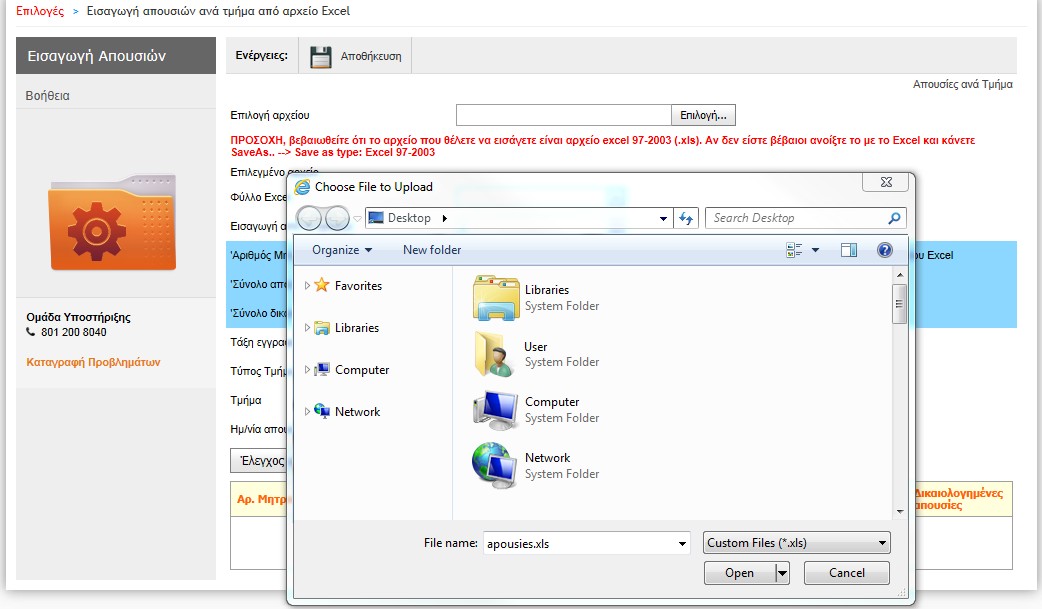 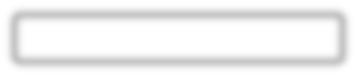 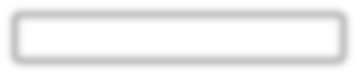 Ύστερα, συμπληρώνετε κατάλληλα τα πεδία της φόρμας και επιλέγετε Έλεγχος Αρχείου.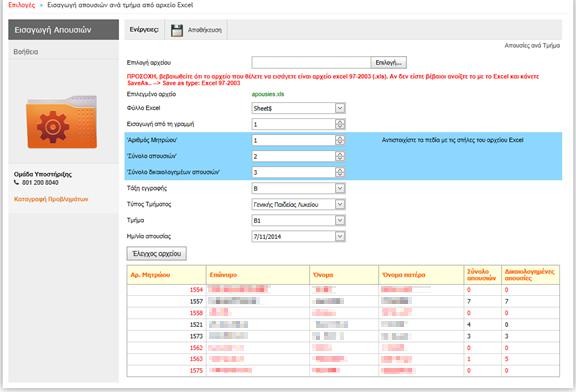 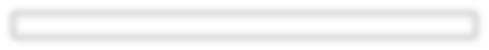 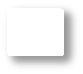 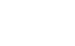 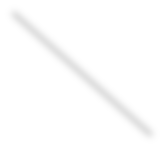 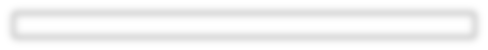 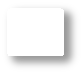 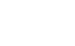 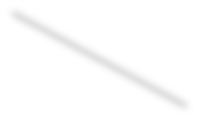 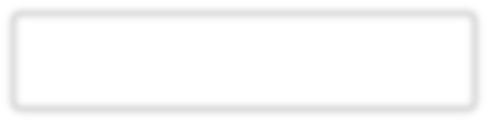 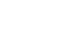 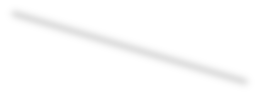 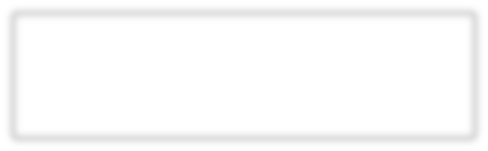 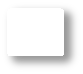 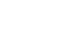 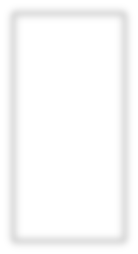 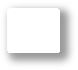 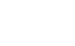 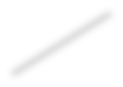 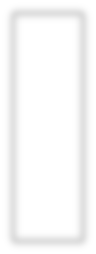 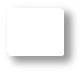 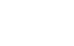 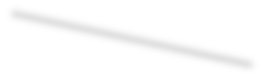 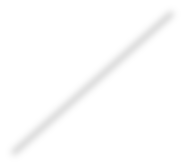 Τα πεδία της φόρμας είναι:Φύλλο excel: επιλέγετε το φύλλο που περιέχει τις Απουσίες των Μαθητών, υποστηρίζεται η δυνατότητα χρήσης αρχείου με περισσότερα από ένα φύλλο (sheet).Εισαγωγή από τη γραμμή: ορίζετε αριθμό της γραμμής του αρχείου που περιέχει τον πρώτο συνδυασμό Αρ. Μητρώου – Απουσιών. Για παράδειγμα, το αρχείο που επιθυμείτε να χρησιμοποιήσετε, ενδέχεται να περιέχει κεφαλίδες οπότε θα πρέπεινα συμπληρώσετε το πεδίο με τον αριθμό της γραμμής που περιέχει τον πρώτο σε σειρά Μαθητή.Αριθμός Μητρώου, Σύνολο Απουσιών, Σύνολο Δικαιολογημένων Απουσιών:συμπληρώνετε τα πεδία αντιστοιχίζοντας κατάλληλα τα πεδία με τις στήλες του αρχείου excel, η στήλη «A» αντιστοιχίζεται με τον αριθμό «1», η στήλη «B» αντιστοιχίζεται με τον αριθμό «2», η στήλη «C» αντιστοιχίζεται με τον αριθμό «3» κ.ο.κ.Στο παράδειγμά της εικόνας το αρχείο ήταν της μορφής:Στη στήλη A περιέχονται οι ΑΜ των Μαθητών, άρα στο πεδίο ‘Αριθμός Μητρώου’ πρέπει να συμπληρωθεί η τιμή 1Στη στήλη C περιέχονται οι Δικαιολογημένες Απουσίες των Μαθητών, άρα στο πεδίο ‘Δικαιολογημένες Απουσίες’ πρέπει να συμπληρωθεί η τιμή 3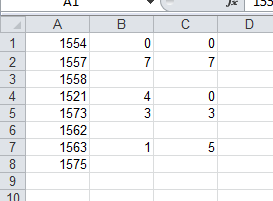 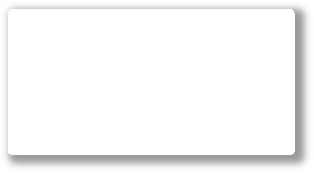 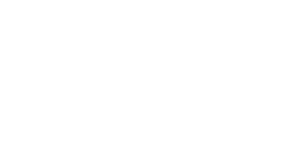 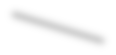 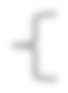 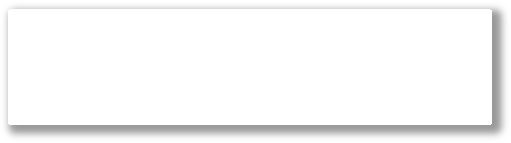 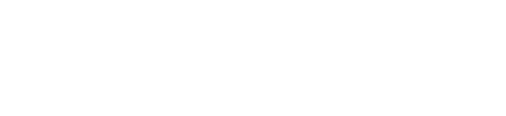 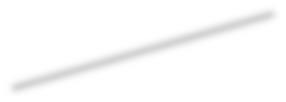 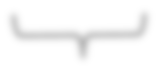 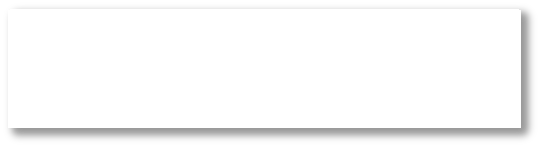 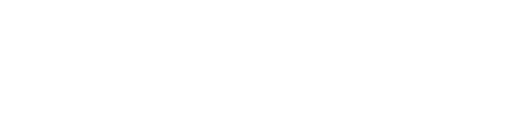 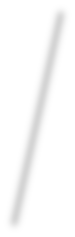 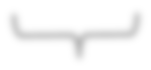 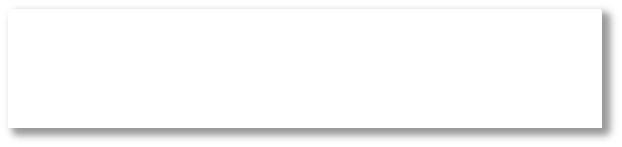 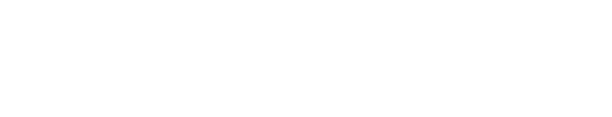 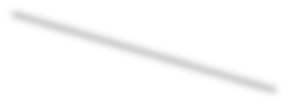 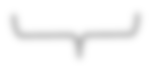 Στη στήλη Β περιέχεται το Σύνολο Απουσιών των Μαθητών, άρα στο πεδίο ‘Σύνολο Απουσιών’ πρέπει να συμπληρωθεί η τιμή 2Τάξη εγγραφής, Τύπος Τμήματος, Τμήμα, Ημ/νία απουσίας: επιλέγετε κατάλληλα στα πεδία ανάλογα με το Τμήμα για το οποίο επιθυμείτε να καταχωρήσετεΑπουσίες.Σύνολο απουσιών: στη στήλη περιέχεται το Σύνολο Απουσιών που έχουν καταχωρηθεί στο αρχείο.Δικαιολογημένες απουσίες: στη στήλη περιέχεται το Σύνολο Απουσιών που έχουν καταχωρηθεί στο αρχείο.Αν για κάποιο Μαθητή οι στήλες που αντιστοιχούν στα πεδία Σύνολο απουσιών και Δικαιολογημένες απουσίες είναι κενές, η εφαρμογή θα αντιμετωπίσει τις εγγραφές όπως στην περίπτωση που έχει καταχωρηθεί η τιμή «0» και δεν θα προχωρήσει σε αλλαγή για το συγκεκριμένο Μαθητή, π.χ. γραμμές 1 και 3 από το παράδειγμα.Μετά τον Έλεγχο αρχείου ενδέχεται να εμφανιστούν εγγραφές με κόκκινο χρώμα στον πίνακα. Αυτές οι εγγραφές είναι λανθασμένες (π.χ. ΑΜ που δεν αντιστοιχήθηκε με Μαθητή του Τμήματος ή μη επιτρεπτή Βαθμολογία) και δεν θα αποθηκευθούν αν επιλέξετε να γίνει Αποθήκευση.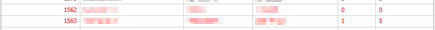 